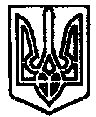       УКРАЇНА	                        ПОЧАЇВСЬКА  МІСЬКА  РАДА                                 СЬОМЕ  СКЛИКАННЯТРИДЦЯТА СЕСІЯ РІШЕННЯвід «     » травня 2018 року	№ ПРОЕКТПро затвердження звіту «Про виконання Програмирозвитку Почаївського історико-художнього музею за 2017 рік» На виконання положень Порядку розроблення та виконання місцевих цільових програм, з метою контролю за ефективним та раціональним використанням бюджетних коштів, заслухавши звіт про виконання Програми розвитку Почаївського історико-художнього музею за 2017 рік, керуючись ст.27 Закону України «Про місцеве самоврядування в Україні», сесія Почаївської міської радиВИРІШИЛА:Затвердити звіт про виконання Програми розвитку Почаївського історико-художнього музею за 2017 рік згідно додатку 1 до рішення.Контроль за виконанням даного рішення покласти на Міський голова						В.С. Бойко